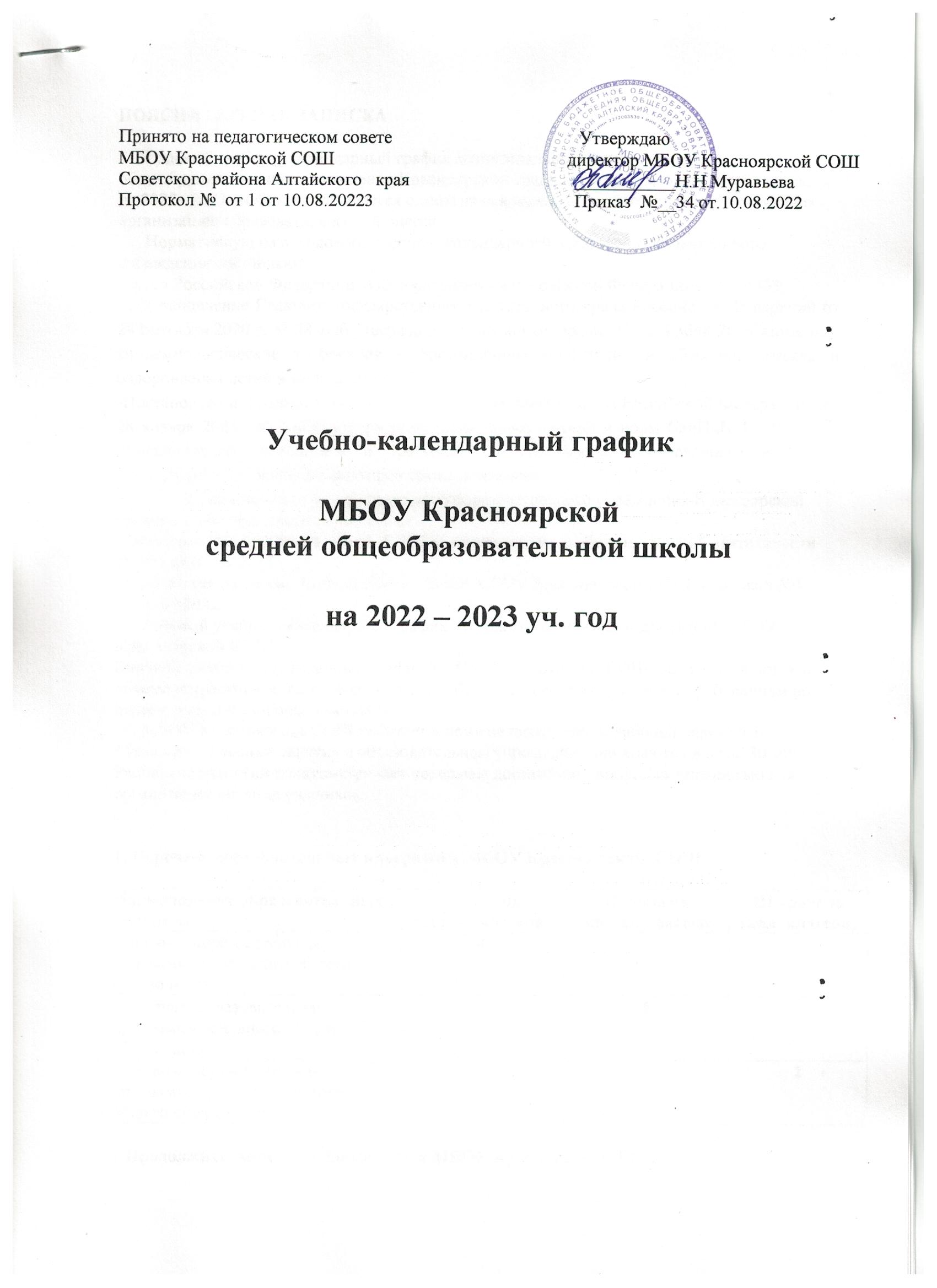 ПОЯСНИТЕЛЬНАЯ ЗАПИСКАГодовой учебно – календарный график муниципального бюджетного общеобразовательного учреждения Красноярской средней общеобразовательной школы на 2022– 2023 учебный год является одним из основных документов, регламентирующих организацию образовательного процесса.Нормативную базу годового учебно – календарного  графика образовательного учреждения составляют:-Закон Российской Федерации «Об образовании в Российской Федерации» №273 ФЗ;- Постановление Главного государственного санитарного врача Российской Федерации от 28 сентября 2020 г. № 28 «Об утверждении санитарных правил СП 2.4.3648-20 «Санитарно-эпидемиологические требования к организациям воспитания и обучения, отдыха и оздоровления детей и молодежи»»;-Постановление Главного государственного санитарного врача Российской Федерации от 28 января 2021 г.№ 2 «Об утверждении санитарных правил и норм СанПиН 1.2.3685-21 «Гигиенические нормативы и требования к обеспечению безопасности и (или) безвредности для человека факторов среды обитания»;- Устав муниципального бюджетного общеобразовательного учреждения Красноярской средней общеобразовательной школы;- Лицензия МБОУ Красноярской  СОШ на осуществление образовательной деятельности № 156 от 07.03.2013г;- Положения о режиме занятий обучающихся МБОУ Красноярской СОШ  протокол №1 от 10.08.2022.Годовой учебно – календарный график утверждается приказом директора МБОУ Красноярской СОШ.Годовой  учебно – календарный график МБОУ  Красноярской СОШ учитывает в полном объеме возрастные и  психофизические особенности учащихся, отвечает требованиям по охране жизни и здоровья учащихся.МБОУ Красноярская СОШ работает в режиме пятидневной рабочей неделе в 1- 11классах.  Учебные занятия в образовательном учреждении начинаются в 8 час 30 мин. Расписание занятий предусматривает перерывы достаточной продолжительностью для организации питания учащихся.1. Перечень образовательных программ в МБОУ Красноярской  СОШ 1.Продолжительность учебного года в МБОУ Красноярской СОШ Начало учебного года – 01.09.2022 года;                                                                                         Окончание учебного года  -   31.05.2023 Продолжительность учебного года для обучающихся уровней начального, основного, среднего общего образования составляет не менее 34 недель без учета государственной итоговой аттестации в 9,11 классах, в первом классе - 33 недели.Учебный год составляют учебные периоды:четверти в 1 -9 классах, количество - 4;полугодия в 10-11 классах, количество - 2.                  2. Количество классов-комплектов: 3.    Начало учебного года 2022-2023 гг. - 1 сентября 2022 г. Осенние каникулы 2022 г. - с 29.10.2022 г. по 06.11.2022г.; Зимние новогодние каникулы 2022-2023 г. с 29.12.2022 г. по 08.01.2023года; Для обучающихся первых классов рекомендуются дополнительные каникулы в феврале 2023 года;Весенние каникулы 2023 г. - с 24.03.2023 г. по 02.04.2023 г.; Летние каникулы с 1 июня по 31 августа 2023 года.4  Регламентирование образовательного процесса на деньУчреждение  работает в 1 смену.                                                                     Учебные занятия начинаются в 8 час 30 мин.Режим учебных занятий5. Продолжительность урока:В соответствии с требованиями СП 2.4.3648-20 для облегчения процесса адаптации детей к требованиям общеобразовательного учреждения в 1-х классах применяется ступенчатый метод постепенного наращивания учебной нагрузки              сентябрь-октябрь 3 урока по 35 минут,               ноябрь-декабрь 4 урока по 35 минут,               январь-май 4 урока по 40 минут; классы – уроки по 40 минут, 6.  Величина недельной учебной нагрузки (количество учебных занятий), реализуемая через урочную деятельность, определяется в соответствии с санитарными нормами и правилами. Максимально допустимая недельная нагрузка в академических часах:Учебная нагрузка при 5-дневной учебной неделе7.  Расписание уроков составляется в соответствии с гигиеническими требованиями к расписанию уроков, с учетом дневной и недельной умственной работоспособности обучающихся и шкалой трудности учебных предметов.8.Режим питания обучающихся Горячее питание обучающихся осуществляется в соответствии с расписанием, утверждаемым на каждый учебный период приказом директора школы. Для организации питания  имеется  столовая, а также помещение для хранения и приготовления пищи.9. Режим внеурочной деятельности:- Режим внеурочной деятельности регламентируется расписанием работы занятий, кружков, секций, детских общественных объединений.-Между занятиями по основным общеобразовательным программам и посещением объединений дополнительного образования в учреждении должен быть перерыв для отдыха не менее 45 минут.-Занятия в объединениях дополнительного образования в учреждении могут проводиться с понедельника по субботу.-После 40–45 минут занятий устраивается перерыв длительностью не менее 10 минут для отдыха обучающихся и проветривания помещений.10. Промежуточная и итоговая аттестация обучающихсяПорядок проведения промежуточной аттестации и системы оценки индивидуальных достижений обучающихся определяется соответствующими локальными актами школы, Положением о формах, периодичности и порядке текущего контроля успеваемости и промежуточной аттестации обучающихся школы..Освоение общеобразовательной программы, в том числе отдельной части или всего объема учебного предмета, курса общеобразовательной программы, сопровождается промежуточной аттестацией обучающихся.Целью промежуточной аттестации являются:-обеспечение социальной защиты обучающихся, соблюдения прав и свобод в части регламентации учебной загруженности в соответствии с санитарными правилами и нормами, уважение их личности и человеческого достоинства;- установление фактического уровня теоретических знаний обучающихся по предметам учебного плана, их практических умений и навыков;- контроль выполнения учебных программ и календарно - тематического графика изучения учебных предметов.Форма проведения промежуточной аттестации определяется учебным планом, порядок устанавливается образовательной организацией и принимается на Педагогическом совете ( ВПР, контрольная работа, тестирование, защите проекта, творческая работа и т.д).  Все формы аттестации проводятся во время учебных занятий в рамках учебного расписании. Наименование образовательных программI уровень(кол-во классов)II уровень(кол-во классов)III уровень(кол. классов)Основная образовательная программа начального общего образования4Основная  образовательная  программа основного общего образования5Основная образовательная программа среднего (полного) общего образования2КлассКоличество комплектов112131415161718191101111ИТОГО11Начало урокаКонец урокаДлительность перемены8-309-10109-2010-002010-2011-002011-2012-001012-1012-501013-0013-401013-5014-30I IIIIIIIIIIVНачальное общее образование 212323232323Основное общее образованиеVVIVIIVIIVIIIXIОсновное общее образование293032323333Среднее общее образованиеXXXXIXIXIСреднее общее образование343434343434